      РЕСПУБЛИКА  ИНГУШЕТИЯ ГIАЛГ1АЙ РЕСПУБЛИКАКомитет архитектуры и градостроительства Республики Ингушетия  (Комархстрой Ингушетии)П Р И К А З«14» апреля 2020г.									№ 21 - пО Комиссии Комитета архитектуры и градостроительства Республики Ингушетия по соблюдению требований к служебному поведению государственных гражданских служащих и урегулированию конфликта интересов  В соответствии с Федеральным законом от 27 июля 2004 г. № 79-ФЗ 
«О государственной гражданской службе Российской Федерации», Федеральным законом Российской Федерации от 25 декабря 2008 г. № 273-ФЗ 
«О противодействии коррупции» и Указом Президента Республики Ингушетия от 14 октября . № 198 «О комиссиях по соблюдению требований к служебному поведению государственных гражданских служащих Республики Ингушетия и урегулированию конфликта интересов» приказываю:1. Образовать Комиссию Комитета архитектуры и градостроительства Республики Ингушетия по соблюдению требований к служебному поведению государственных гражданских служащих и урегулированию конфликта интересов.2. Утвердить:а) Положение о Комиссии Комитета архитектуры и градостроительства  Республики Ингушетия по соблюдению требований к служебному поведению государственных гражданских служащих и урегулированию конфликта интересов согласно приложению № 1 к настоящему приказу;б) состав Комиссии Комитета архитектуры и градостроительства Республики Ингушетия по соблюдению требований к служебному поведению государственных гражданских служащих и урегулированию конфликта интересов согласно приложению № 2 к настоящему приказу.И.о. Председателя							       Плиева Л. Н.Приложение № 1к приказу Комитета архитектуры и градостроительства  Республики Ингушетияот «14» апреля 2020 г. №  21 - п  Положение о Комиссии Комитета архитектуры и градостроительства Республики Ингушетия по соблюдению требований к служебному поведению государственных гражданских служащих и урегулированию конфликта интересов  I. Общие положения1. Настоящее Положение определяет порядок формирования и деятельности Комиссии Комитета архитектуры и градостроительства Республики Ингушетия (далее соответственно – Комиссия, Комитет).2. Комиссия в своей деятельности руководствуются Конституцией Российской Федерации, федеральными законами, нормативными правовыми актами Президента Российской Федерации и Правительства Российской Федерации, Конституцией Республики Ингушетия, Законами Республики Ингушетия, другими нормативными правовыми актами Республики Ингушетия, настоящим Положением, а также актами федеральных органов исполнительной власти, органов государственной власти Республики Ингушетия (далее – государственные органы).3. Основной задачей Комиссии является содействие Комитету:а) в обеспечении соблюдения государственными гражданскими служащими Комитета (далее – гражданские служащие) ограничений и запретов, требований о предотвращении или урегулировании конфликта интересов, а также в обеспечении исполнения ими обязанностей представлять сведения о доходах, об имуществе и обязательствах имущественного характера и уведомлять об обращениях в целях склонения к совершению коррупционных правонарушений (далее – требования к служебному поведению и (или) требования об урегулировании конфликта интересов);б) в осуществлении в Комитете мер по предупреждению коррупции.4. Комиссия рассматривает вопросы, связанные с соблюдением требований к служебному поведению и (или) требований об урегулировании конфликта интересов, в отношении гражданских служащих, за исключением вопросов, связанных с соблюдением требований к служебному поведению и (или) требований об урегулировании конфликта интересов, в отношении гражданских служащих высшей группы должностей категории «руководители» и «помощники (советники)», которые рассматриваются на заседании Комиссии при Главе Республики Ингушетия по координации работы по противодействию коррупции в Республике Ингушетия.II. Состав Комиссии5. Комиссия образуется приказом Комитета. Указанным актом утверждаются состав комиссии и порядок ее работы.В состав Комиссии входят:а) Председатель Комитета (председатель Комиссии), и.о. главного специалиста отдела территориального планирования и градостроительных нормативов Комитета (секретарь Комиссии) (далее – Отдел), гражданские служащие Отдела, других подразделений Комитета, определяемые председателем Комитета;б) представитель отдела по вопросам государственной и муниципальной службы Главного управления государственной службы и кадровой политики Администрации Главы и Правительства Республики Ингушетия;в) представитель (представители) научных организаций и образовательных учреждений среднего, высшего и дополнительного профессионального образования, деятельность которых связана с государственной службой.6. Председатель Комитета может принять решение о включении в состав Комиссии:а) представителя общественного совета;б) представителя профсоюзной организации, действующей в установленном порядке в государственном органе.7. Число членов комиссии, не замещающих должности гражданской службы в Комитете, должно составлять не менее одной четверти от общего числа членов комиссии.8. Состав комиссии формируется таким образом, чтобы исключить возможность возникновения конфликта интересов, который мог бы повлиять на принимаемые комиссией решения.9. В заседаниях комиссии с правом совещательного голоса участвуют:а) непосредственный руководитель гражданского служащего, в отношении которого комиссией рассматривается вопрос о соблюдении требований к служебному поведению и (или) требований об урегулировании конфликта интересов, и определяемые председателем комиссии два гражданских служащих, замещающих в данном государственном органе аналогичные должности, замещаемой гражданским служащим, в отношении которого комиссией рассматривается этот вопрос;б) другие гражданские служащие, замещающие должности в Комитете; специалисты, которые могут дать пояснения по вопросам государственной службы и вопросам, рассматриваемым комиссией; должностные лица других государственных органов, органов местного самоуправления; представители заинтересованных организаций; представитель гражданского служащего, в отношении которого комиссией рассматривается вопрос о соблюдении требований к служебному поведению и (или) требований об урегулировании конфликта интересов, – по решению председателя комиссии, принимаемому в каждом конкретном случае отдельно не менее чем за три дня до дня заседания комиссии на основании ходатайства гражданского служащего, в отношении которого комиссией рассматривается этот вопрос, или любого члена комиссии.III. Порядок работы Комиссии10. Заседание комиссии считается правомочным, если на нем присутствует не менее двух третей от общего числа членов комиссии. Проведение заседаний с участием только членов комиссии, замещающих должности гражданской службы в государственном органе, недопустимо.11. При возникновении прямой или косвенной личной заинтересованности члена комиссии, которая может привести к конфликту интересов при рассмотрении вопроса, включенного в повестку дня заседания комиссии, он обязан до начала заседания заявить об этом. В таком случае соответствующий член комиссии не принимает участия в рассмотрении указанного вопроса.12. Основаниями для проведения заседания комиссии являются:а) представление председателем Комитета материалов проверки, свидетельствующих:- о представлении гражданским служащим недостоверных или неполных сведений о доходах, об имуществе и обязательствах имущественного характера;- о несоблюдении гражданским служащим требований к служебному поведению и (или) требований об урегулировании конфликта интересов;б) поступившее в Отдел либо должностному лицу данного отдела, ответственному за работу по профилактике коррупционных и иных правонарушений:- обращение гражданина, замещавшего в Комитете должность государственной гражданской службы Республики Ингушетия, о даче согласия на замещение должности в коммерческой или некоммерческой организации либо на выполнение работы на условиях гражданско-правового договора в коммерческой или некоммерческой организации, если отдельные функции по государственному управлению этой организацией входили в его должностные (служебные) обязанности, до истечения двух лет со дня увольнения с гражданской службы;- заявление гражданского служащего о невозможности по объективным причинам представить сведения о доходах, об имуществе и обязательствах имущественного характера своих супруги (супруга) и несовершеннолетних детей;- заявление гражданского служащего о невозможности выполнить требования Федерального закона от 7 мая 2013 г. № 79-ФЗ «О запрете отдельным категориям лиц открывать и иметь счета (вклады), хранить наличные денежные средства и ценности в иностранных банках, расположенных за пределами территории Российской Федерации, владеть и (или) пользоваться иностранными финансовыми инструментами» (далее – Федеральный закон № 79-ФЗ) в связи с арестом, запретом распоряжения, наложенными компетентными органами иностранного государства в соответствии с законодательством данного иностранного государства, на территории которого находятся счета (вклады), осуществляется хранение наличных денежных средств и ценностей в иностранном банке и (или) имеются иностранные финансовые инструменты, или в связи с иными обстоятельствами, не зависящими от его воли или воли его супруги (супруга) и несовершеннолетних детей;- уведомление гражданского служащего о возникновении личной заинтересованности при исполнении должностных обязанностей, которая приводит или может привести к конфликту интересов;в) представление председателя Комитета или любого члена комиссии, касающееся обеспечения соблюдения гражданским служащим требований к служебному поведению и (или) требований об урегулировании конфликта интересов либо осуществления в государственном органе мер по предупреждению коррупции;г) представление председателем Комитета материалов проверки, свидетельствующих о представлении гражданским служащим недостоверных или неполных сведений, предусмотренных частью 1 статьи 3 Федерального закона от 3 декабря 2012 г. № 230-ФЗ «О контроле за соответствием расходов лиц, замещающих государственные должности, и иных лиц их доходам» (далее – Федеральный закон № 230);д) поступившее в соответствии с частью 4 статьи 12 Федерального закона от 25 декабря 2008 г. № 273-ФЗ «О противодействии коррупции» (далее – Федеральный закон № 273-ФЗ) и статьей 64.1 Трудового кодекса Российской Федерации в государственный орган уведомление коммерческой или некоммерческой организации о заключении с гражданином, замещавшим должность государственной гражданской службы в государственном органе, трудового или гражданско-правового договора на выполнение работ (оказание услуг), если отдельные функции государственного управления данной организацией входили в его должностные (служебные) обязанности, исполняемые во время замещения должности в государственном органе, при условии, что указанному гражданину комиссией ранее было отказано во вступлении в трудовые и гражданско-правовые отношения с данной организацией или что вопрос о даче согласия такому гражданину на замещение им должности в коммерческой или некоммерческой организации, либо на выполнение им работы на условиях гражданско-правового договора в коммерческой или некоммерческой организации комиссией не рассматривался.13. Комиссия не рассматривает сообщения о преступлениях и административных правонарушениях, а также анонимные обращения, не проводит проверки по фактам нарушения служебной дисциплины.13.1. Обращение, указанное в абзаце втором подпункта «б» пункта 12 настоящего Положения, подается гражданином, замещавшим должность государственной службы в Комитете, в Отдел. В обращении указываются: фамилия, имя, отчество гражданина, дата его рождения, адрес места жительства, замещаемые должности в течение последних двух лет до дня увольнения с государственной службы, наименование, местонахождение коммерческой или некоммерческой организации, характер ее деятельности, должностные (служебные) обязанности, исполняемые гражданином во время замещения им должности государственной службы, функции по государственному управлению в отношении коммерческой или некоммерческой организации, вид договора (трудовой или гражданско-правовой), предполагаемый срок его действия, сумма оплаты за выполнение (оказание) по договору работ (услуг). В Отделе осуществляется рассмотрение обращения, по результатам которого подготавливается мотивированное заключение по существу обращения с учетом требований статьи 12 Федерального закона № 273-ФЗ.13.2. Обращение, указанное в абзаце втором подпункта «б» пункта 12 настоящего Положения, может быть подано государственным служащим, планирующим свое увольнение с государственной службы, и подлежит рассмотрению комиссией в соответствии с настоящим Положением.13.3. Уведомление, указанное в подпункте «д» пункта 12 настоящего Положения, рассматривается Отделом, которое осуществляет подготовку мотивированного заключения о соблюдении гражданином, замещавшим должность государственной службы в государственном органе, требований статьи 12 Федерального закона № 273-ФЗ.13.4. Уведомление, указанное в абзаце пятом подпункта «б» пункта 12 настоящего Положения, рассматривается Отделом либо должностным лицом Отдела, ответственным за работу по профилактике коррупционных и иных правонарушений, которое осуществляет подготовку мотивированного заключения по результатам рассмотрения уведомления.13.5. При подготовке мотивированного заключения по результатам рассмотрения обращения, указанного в абзаце втором подпункта «б» пункта 12 настоящего Положения, или уведомлений, указанных в абзаце пятом подпункта «б»  и подпункте «д» пункта 12 настоящего Положения, должностные лица Отдела имеют право проводить собеседование с гражданским служащим, представившим обращение или уведомление, получать от него письменные пояснения, а председатель Комитета или его заместитель, специально на то уполномоченный, может направлять в установленном порядке запросы в государственные органы, органы местного самоуправления и заинтересованные организации. Обращение или уведомление, а также заключение и другие материалы в течение семи рабочих дней со дня поступления обращения или уведомления представляются председателю комиссии. В случае направления запросов обращение или уведомление, а также заключение и другие материалы представляются председателю комиссии в течение 45 дней со дня поступления обращения или уведомления. Указанный срок может быть продлен, но не более чем на 30 дней.13.6. Мотивированные заключения, предусмотренные пунктами 13.1, 13.3 и 13.4 настоящего Положения, должны содержать:а) информацию, изложенную в обращениях или уведомлениях, указанных в абзацах втором и пятом подпункта «б» и подпункте «д» пункта 12 настоящего Положения;б) информацию, полученную от государственных органов, органов местного самоуправления и заинтересованных организаций на основании запросов;в) мотивированный вывод по результатам предварительного рассмотрения обращений и уведомлений, указанных в абзацах втором и пятом подпункта «б» и подпункте «д» пункта 12 настоящего Положения, а также рекомендации для принятия одного из решений в соответствии с пунктами 20, 21.3, 22.1 настоящего Положения или иного решения.14. Председатель комиссии при поступлении к нему информации, содержащей основания для проведения заседания комиссии:а) в 10-дневный срок назначает дату заседания комиссии. При этом дата заседания комиссии не может быть назначена позднее 20 дней со дня поступления указанной информации, за исключением случаев, предусмотренных пунктами 14.1 и 14.2 настоящего Положения;б) организует ознакомление гражданского служащего, в отношении которого комиссией рассматривается вопрос о соблюдении требований к служебному поведению и (или) требований об урегулировании конфликта интересов, его представителя, членов комиссии и других лиц, участвующих в заседании комиссии, с информацией, поступившей в подразделение государственного органа по профилактике коррупционных и иных правонарушений либо должностному лицу кадровой службы государственного органа, ответственному за работу по профилактике коррупционных и иных правонарушений, и с результатами ее проверки;в) рассматривает ходатайства о приглашении на заседание комиссии лиц, указанных в подпункте «б» пункта 9 настоящего Положения, принимает решение об их удовлетворении (об отказе в удовлетворении) и о рассмотрении (об отказе в рассмотрении) в ходе заседания комиссии дополнительных материалов.14.1. Заседание комиссии по рассмотрению заявлений, указанных в абзацах третьем и четвертом подпункта «б» пункта 12 настоящего Положения, как правило, проводится не позднее одного месяца со дня истечения срока, установленного для представления сведений о доходах, об имуществе и обязательствах имущественного характера.14.2. Уведомление, указанное в подпункте «д» пункта 12 настоящего Положения, как правило, рассматривается на очередном (плановом) заседании комиссии.15. Заседание комиссии проводится, как правило, в присутствии гражданского служащего, в отношении которого рассматривается вопрос о соблюдении требований к служебному поведению и (или) требований об урегулировании конфликта интересов, или гражданина, замещавшего должность государственной гражданской службы в Комитете. О намерении лично присутствовать на заседании комиссии гражданский служащий или гражданин указывает в обращении, заявлении или уведомлении, представляемых в соответствии с подпунктом «б» пункта 12 настоящего Положения.15.1. Заседания комиссии могут проводиться в отсутствие гражданского служащего или гражданина в случае:а) если в обращении, заявлении или уведомлении, предусмотренных подпунктом «б» пункта 12 настоящего Положения, не содержится указание о намерении гражданского служащего или гражданина лично присутствовать на заседании комиссии;б) если гражданский служащий или гражданин, намеревающиеся лично присутствовать на заседании комиссии и надлежащим образом извещенные о времени и месте его проведения, не явились на заседание комиссии.16. На заседании комиссии заслушиваются пояснения государственного служащего или гражданина, замещавшего должность государственной службы в Комитете (с их согласия), и иных лиц, рассматриваются материалы по существу вынесенных на данное заседание вопросов, а также дополнительные материалы.17. Члены комиссии и лица, участвовавшие в ее заседании, не вправе разглашать сведения, ставшие им известными в ходе работы комиссии.18. По итогам рассмотрения вопроса, указанного в абзаце втором подпункта «а» пункта 12 настоящего Положения, комиссия принимает одно из следующих решений:а) установить, что сведения, представленные гражданским служащим являются достоверными и полными;б) установить, что сведения, представленные гражданским служащим являются недостоверными и (или) неполными. В этом случае комиссия рекомендует руководителю государственного органа применить к гражданскому служащему конкретную меру ответственности.19. По итогам рассмотрения вопроса, указанного в абзаце третьем подпункта «а» пункта 12 настоящего Положения, комиссия принимает одно из следующих решений:а) установить, что гражданский служащий соблюдал требования к служебному поведению и (или) требования об урегулировании конфликта интересов;б) установить, что гражданский служащий не соблюдал требования к служебному поведению и (или) требования об урегулировании конфликта интересов. В этом случае комиссия рекомендует председателю Комитета указать гражданскому служащему на недопустимость нарушения требований к служебному поведению и (или) требований об урегулировании конфликта интересов либо применить к нему конкретную меру ответственности.20. По итогам рассмотрения вопроса, указанного в абзаце втором подпункта «б» пункта 12 настоящего Положения, комиссия принимает одно из следующих решений:а) дать гражданину согласие на замещение должности в коммерческой или некоммерческой организации либо на выполнение работы на условиях гражданско-правового договора в коммерческой или некоммерческой организации, если отдельные функции по государственному управлению этой организацией входили в его должностные (служебные) обязанности;б) отказать гражданину в замещении должности в коммерческой или некоммерческой организации либо в выполнении работы на условиях гражданско-правового договора в коммерческой или некоммерческой организации, если отдельные функции по государственному управлению этой организацией входили в его должностные (служебные) обязанности, и мотивировать свой отказ.21. По итогам рассмотрения вопроса, указанного в абзаце третьем подпункта «б» пункта 12 настоящего Положения, комиссия принимает одно из следующих решений:а) признать, что причина непредставления гражданским служащим сведений о доходах, об имуществе и обязательствах имущественного характера своих супруги (супруга) и несовершеннолетних детей является объективной и уважительной;б) признать, что причина непредставления гражданским служащим сведений о доходах, об имуществе и обязательствах имущественного характера своих супруги (супруга) и несовершеннолетних детей не является уважительной. В этом случае комиссия рекомендует гражданскому служащему принять меры по представлению указанных сведений;в) признать, что причина непредставления гражданским служащим сведений о доходах, об имуществе и обязательствах имущественного характера своих супруги (супруга) и несовершеннолетних детей необъективна и является способом уклонения от представления указанных сведений. В этом случае комиссия рекомендует председателю Комитета применить к гражданскому служащему конкретную меру ответственности.21.1. По итогам рассмотрения вопроса, указанного в подпункте «г» пункта 12 настоящего Положения, комиссия принимает одно из следующих решений:а) признать, что сведения, представленные гражданским служащим в соответствии с частью 1 статьи 3 Федерального закона № 79-ФЗ, являются достоверными и полными;б) признать, что сведения, представленные гражданским служащим в соответствии с частью 1 статьи 3 Федерального закона № 79-ФЗ, являются недостоверными и (или) неполными. В этом случае комиссия рекомендует председателю Комитета применить к гражданскому служащему конкретную меру ответственности и (или) направить материалы, полученные в результате осуществления контроля за расходами, в органы прокуратуры и (или) иные государственные органы в соответствии с их компетенцией.21.2. По итогам рассмотрения вопроса, указанного в абзаце четвертом подпункта «б» пункта 12 настоящего Положения, комиссия принимает одно из следующих решений:а) признать, что обстоятельства, препятствующие выполнению требований Федерального закона № 79-ФЗ, являются объективными и уважительными;б) признать, что обстоятельства, препятствующие выполнению требований Федерального закона № 79-ФЗ, не являются объективными и уважительными. В этом случае комиссия рекомендует председателю Комитета применить к государственному служащему конкретную меру ответственности.21.3. По итогам рассмотрения вопроса, указанного в абзаце пятом подпункта «б» пункта 12 настоящего Положения, комиссия принимает одно из следующих решений:а) признать, что при исполнении гражданским служащим должностных обязанностей конфликт интересов отсутствует;б) признать, что при исполнении гражданским служащим должностных обязанностей личная заинтересованность приводит или может привести к конфликту интересов. В этом случае комиссия рекомендует гражданскому служащему и (или) председателю Комитета принять меры по урегулированию конфликта интересов или по недопущению его возникновения;в) признать, что гражданский служащий не соблюдал требования об урегулировании конфликта интересов. В этом случае комиссия рекомендует руководителю государственного органа применить к гражданскому служащему конкретную меру ответственности.22. По итогам рассмотрения вопросов, указанных в подпунктах «а», «б», «г» и «д» пункта 12 настоящего Положения, и при наличии к тому оснований комиссия может принять иное решение, чем это предусмотрено пунктами 18 – 21, 21.1 – 21.3 и 22.1 настоящего Положения. Основания и мотивы принятия такого решения должны быть отражены в протоколе заседания комиссии.22.1. По итогам рассмотрения вопроса, указанного в подпункте «д» пункта 12 настоящего Положения, комиссия принимает в отношении гражданина, замещавшего должность гражданской службы в государственном органе, одно из следующих решений:а) дать согласие на замещение им должности в коммерческой или некоммерческой организации либо на выполнение работы на условиях гражданско-правового договора в коммерческой или некоммерческой организации, если отдельные функции по государственному управлению этой организацией входили в его должностные (служебные) обязанности;б) установить, что замещение им на условиях трудового договора должности в коммерческой или некоммерческой организации и (или) выполнение в коммерческой или некоммерческой организации работ (оказание услуг) нарушают требования статьи 12 Федерального закона № 273-ФЗ «О противодействии коррупции». В этом случае комиссия рекомендует руководителю государственного органа проинформировать об указанных обстоятельствах органы прокуратуры и уведомившую организацию.23. По итогам рассмотрения вопроса, предусмотренного подпунктом «в» пункта 12 настоящего Положения, комиссия принимает соответствующее решение.24. Решения комиссии по вопросам, указанным в пункте 12 настоящего Положения, принимаются тайным голосованием (если комиссия не примет иное решение) простым большинством голосов присутствующих на заседании членов комиссии.25. Решения комиссии оформляются протоколами, которые подписывают члены комиссии, принимавшие участие в ее заседании. Решения комиссии, за исключением решения, принимаемого по итогам рассмотрения вопроса, указанного в абзаце втором подпункта «б» пункта 12 настоящего Положения, для руководителя государственного органа носят рекомендательный характер. Решение, принимаемое по итогам рассмотрения вопроса, указанного в абзаце втором подпункта «б» пункта 12 настоящего Положения, носит обязательный характер.26. В протоколе заседания комиссии указываются:а) дата заседания комиссии, фамилии, имена, отчества членов комиссии и других лиц, присутствующих на заседании;б) формулировка каждого из рассматриваемых на заседании комиссии вопросов с указанием фамилии, имени, отчества, должности гражданского служащего, в отношении которого рассматривается вопрос о соблюдении требований к служебному поведению и (или) требований об урегулировании конфликта интересов;в) предъявляемые к гражданскому служащему претензии, материалы, на которых они основываются;г) содержание пояснений гражданского служащего и других лиц по существу предъявляемых претензий;д) фамилии, имена, отчества выступивших на заседании лиц и краткое изложение их выступлений;е) источник информации, содержащей основания для проведения заседания комиссии, дата поступления информации в государственный орган;ж) другие сведения;з) результаты голосования;и) решение и обоснование его принятия.27. Член комиссии, несогласный с ее решением, вправе в письменной форме изложить свое мнение, которое подлежит обязательному приобщению к протоколу заседания комиссии и с которым должен быть ознакомлен гражданский служащий.28. Копии протокола заседания комиссии в 7-дневный срок со дня заседания направляются председателю Комитета, полностью или в виде выписок из него – гражданскому служащему, а также по решению комиссии – иным заинтересованным лицам.29. Председатель Комитета обязан рассмотреть протокол заседания комиссии и вправе учесть в пределах своей компетенции содержащиеся в нем рекомендации при принятии решения о применении к гражданскому служащему мер ответственности, предусмотренных нормативными правовыми актами Российской Федерации, а также по иным вопросам организации противодействия коррупции. О рассмотрении рекомендаций комиссии и принятом решении председатель Комитета в письменной форме уведомляет комиссию в месячный срок со дня поступления к нему протокола заседания комиссии. Решение председателя Комитета оглашается на ближайшем заседании комиссии и принимается к сведению без обсуждения.30. В случае установления комиссией признаков дисциплинарного проступка в действиях (бездействии) гражданского служащего информация об этом представляется председателю Комитета для решения вопроса о применении к гражданскому служащему мер ответственности, предусмотренных нормативными правовыми актами Российской Федерации.31. В случае установления комиссией факта совершения гражданским служащим действия (факта бездействия), содержащего признаки административного правонарушения или состава преступления, председатель комиссии обязан передать информацию о совершении указанного действия (бездействии) и подтверждающие такой факт документы в правоприменительные органы в 3-дневный срок, а при необходимости – немедленно.32. Копия протокола заседания комиссии или выписка из него приобщается к личному делу гражданского служащего, в отношении которого рассмотрен вопрос о соблюдении требований к служебному поведению и (или) требований об урегулировании конфликта интересов.33.1. Выписка из решения комиссии, заверенная подписью секретаря комиссии и печатью государственного органа, вручается гражданину, замещавшему должность государственной службы в государственном органе, в отношении которого рассматривался вопрос, указанный в абзаце втором подпункта «б» пункта 12 настоящего Положения, под роспись или направляется заказным письмом с уведомлением по указанному им в обращении адресу не позднее одного рабочего дня, следующего за днем проведения соответствующего заседания комиссии.34. Организационно-техническое и документационное обеспечение деятельности комиссии, а также информирование членов комиссии о вопросах, включенных в повестку дня, о дате, времени и месте проведения заседания, ознакомление членов комиссии с материалами, представляемыми для обсуждения на заседании комиссии, осуществляются Отделом. Приложение № 2к приказу Комитета государственного заказа Республики Ингушетияот «14» апреля 2020 г. №  21 -пСоставКомиссии Комитета архитектуры и градостроительства Республики Ингушетия по соблюдению требований к служебному поведению государственных гражданских служащих и урегулированию конфликта интересов  Плиева Л. Н.-исполняющий обязанности Председателя Комитета архитектуры и градостроительства Республики Ингушетия, председатель комиссииАрчакова Ф. В.-и.о. главного специалиста отдела территориального планирования и градостроительных нормативов Комитета архитектуры и градостроительства Республики Ингушетия, секретарь комиссии Дарсигова П. А.-ведущий специалист сектора административно-правовой работы Комитета архитектуры и градостроительства Республики ИнгушетияЧлен комиссии -представитель отдела по вопросам государственной и муниципальной службы Главного управления государственной службы и кадровой политики Администрации Главы Республики Ингушетия (по согласованию)Член комиссии-представитель (представители) научных организаций и образовательных учреждений среднего, высшего и дополнительного профессионального образования, деятельность которых связана с государственной службой (по согласованию)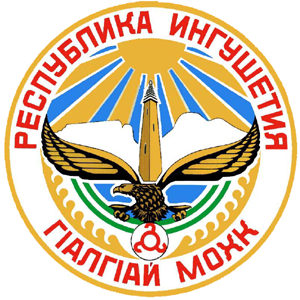 